РОССИЙСКАЯ ФЕДЕРАЦИЯРОСТОВСКАЯ ОБЛАСТЬБЕЛОКАЛИТВИНСКИЙ РАЙОНМУНИЦИПАЛЬНОЕ ОБРАЗОВАНИЕ«ГРУШЕВО-ДУБОВСКОЕ СЕЛЬСКОЕ ПОСЕЛЕНИЕ»АДМИНИСТРАЦИЯ ГРУШЕВО-ДУБОВСКОГО СЕЛЬСКОГО ПОСЕЛЕНИЯ ПОСТАНОВЛЕНИЕ           05 августа 2022 г.	 №73           х. ГрушевкаВ целях ограничения роста размера платы граждан за коммунальные услуги по муниципальному образованию «Грушево-Дубовское сельское поселение» на 2022 год, в соответствии со статьей 157.1 Жилищного кодекса Российской Федерации, постановлением Правительства Ростовской области от 01.07.2022года № 33/5 «Об установлении тарифов на тепловую энергию, поставляемую  ООО «Донэнерго Тепловые сети» (ИНН 6141040790) потребителям, другим теплоснабжающим организациям Ростовской области, на 2022год» Администрация Грушево-Дубовского сельского поселения                                                Постановляет:Внести в постановление администрации Грушево-Дубовского сельского поселения от 25.01.2022 №5 «О приведении размера платы граждан в соответствии с предельными индексами» следующие изменения:1.1«3.Снизить уровень платежей граждан за коммунальные услуги по теплоснабжению(тепловая энергия), определив его в процентах от установленного экономически обоснованного тарифа для АО «Донэнерго  Тепловые сети». На период с 01.01.2022 по 30.06.2022 до 90,3694 %, что составляет 2727,63 рублей за Гкал.На период с 01.07.2022 по 31.12.2022 до 71,9521 % для ООО «Донэнерго Тепловые сети», что составляет 2874,92 за Гкал.2.Направить копии постановления в Региональную службу по тарифам Ростовской области, Министерство труда и социального развития Ростовской области, Министерство жилищно-коммунального хозяйства Ростовской области и Государственную жилищную инспекцию Ростовской области в течении 5-ти рабочих дней с даты принятия данного постановления.3.Настоящее постановление вступает в силу с момента официального опубликования и распространяется на правоотношения, возникшие с 01.07.2022 года.4.Контроль за исполнением настоящего постановления оставляю за собой         Глава Администрации                                        Никулин И.В.О внесении изменений в постановление администрации Грушево-Дубовского сельского поселения от 25.01.2022№5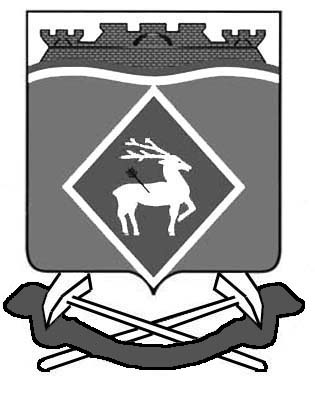 